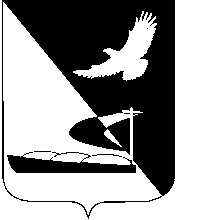 АДМИНИСТРАЦИЯ МУНИЦИПАЛЬНОГО ОБРАЗОВАНИЯ«АХТУБИНСКИЙ РАЙОН»ПОСТАНОВЛЕНИЕ30.03.2015          						                             № 476О внесении изменений в постановление администрации муниципального образования «Ахтубинский район» от 27.02.2015 № 322 «О проведении открытого по составу участников и форме подачи заявок аукциона по продаже земельных участков под строительство индивидуального жилого дома»В связи с поступлением заявлений о прекращении проведения аукциона по продаже земельных участков из земель населенных пунктов: с кадастровым номером 30:01:000000:660, площадью 985 кв.м, расположенного по адресу: Астраханская область, г. Ахтубинск, район Северный городок, с кадастровым номером 30:01:150230:2194, площадью 1000 кв.м, расположенного по адресу: Астраханская область, г. Ахтубинск, район Северный городок, под строительство индивидуального жилого дома, руководствуясь Земельным кодексом Российской Федерации, Уставом муниципального образования «Ахтубинский район», администрация МО «Ахтубинский район»ПОСТАНОВЛЯЕТ:1. Комитету имущественных и земельных отношений администрации муниципального образования «Ахтубинский район» (Морозова В.Н.) отменить проведение открытого по составу участников и форме подачи заявок аукцион по продаже земельных участков из земель населенных пунктов: с кадастровым номером 30:01:000000:660, площадью 985 кв.м, расположенного по адресу: Астраханская область, г. Ахтубинск, район Северный городок, с кадастровым номером 30:01:150230:2194, площадью 1000 кв.м, расположенного по адресу: Астраханская область, г. Ахтубинск, район Северный городок.2. Внести изменения в извещение, утвержденное постановлением администрации муниципального образования «Ахтубинский район» от 27.02.2015 № 322 «О проведении открытого по составу участников и форме подачи заявок аукциона по продаже права аренды земельных участков под строительство индивидуального жилого дома», изложив его в новой редакции согласно приложению к настоящему постановлению. 3. Комитету имущественных и земельных отношений администрации муниципального образования «Ахтубинский район» (Морозова В.Н.) 3.1. Разместить на официальном сайте Российской Федерации в информационно-телекоммуникационной сети «Интернет» для размещения информации о проведении торгов, определенном Правительством Российской Федерации, информацию об отмене проведения открытого по составу участников и форме подачи заявок аукциона по продаже земельных участков из земель населенных пунктов: с кадастровым номером 30:01:000000:660, площадью 985 кв.м, расположенного по адресу: Астраханская область, г. Ахтубинск, район Северный городок, с кадастровым номером 30:01:150230:2194, площадью 1000 кв.м, расположенного по адресу: Астраханская область, г. Ахтубинск, район Северный городок.3.2. Представить информацию в газету «Ахтубинская правда» для размещения информации об отмене открытого по составу участников и форме подачи заявок аукциона по продаже земельных участков из земель населенных пунктов: с кадастровым номером 30:01:000000:660, площадью 985 кв.м, расположенного по адресу: Астраханская область, г. Ахтубинск, район Северный городок, с кадастровым номером 30:01:150230:2194, площадью 1000 кв.м, расположенного по адресу: Астраханская область,                г. Ахтубинск, район Северный городок, а также для размещения указанного извещения в сети Интернет на официальном сайте администрации МО «Ахтубинский район» в разделе «Объявления».4. Отделу информатизации и компьютерного обслуживания администрации МО «Ахтубинский район» (Короткий В.В.) обеспечить размещение настоящего постановления в сети Интернет на официальном сайте администрации МО «Ахтубинский район» в разделе «Администрация» подраздел «Документы Администрации» подраздел «Официальные документы». 5. Отделу контроля и обработки  информации администрации                    МО «Ахтубинский район» (Свиридова Л.В.) представить информацию в газету «Ахтубинская правда» о размещении настоящего постановления в сети Интернет на официальном сайте администрации МО «Ахтубинский район» в разделе «Администрация» подраздел «Документы Администрации» подраздел «Официальные документы». Глава муниципального образования                                       	        В.А.ВедищевУТВЕРЖДЕНОпостановлением администрации МО «Ахтубинский район»от  30.03.2015  № 476ИЗВЕЩЕНИЕо проведении открытого по составу участников и форме подачи заявок аукциона по продаже земельного участкапод строительство индивидуального жилого домаАдминистрация муниципального образования «Ахтубинский район»  в соответствии с Земельным кодексом Российской Федерации проводит аукцион по продаже земельного участка под строительство индивидуального жилого дома, который состоится 16 апреля 2015 года в 9.30 по адресу: Астраханская область, г. Ахтубинск, ул. Волгоградская, 141, каб. № 12. Предметы аукциона: Лот № 1 Земельный участок из земель населенных пунктов с кадастровым номером 30:01:150417:512, площадью 1000 кв.м, расположенный по адресу: Астраханская область, Ахтубинский район,                     г. Ахтубинск, ул. Затонская, район дома № 8 «б», в границах, указанных в кадастровом паспорте земельного участка.Начальная цена продажи – 42600 рублей; шаг аукциона – 1000 рублей; размер задатка - 8520 рублей. Разрешенное использование земельного участка – под строительство индивидуального жилого дома; обременения и ограничения использования земельного участка – отсутствуют.Предложения о цене в ходе проведения аукциона подаются открыто; победителем аукциона признается участник, предложивший наибольшую цену за земельный участок. Информация о предыдущих торгах земельного участка: не проводились.Заявки на участие в аукционе принимаются администрацией муниципального образования «Ахтубинский район» в срок с 08 ч. 00 мин. 12.03.2015 до 17 ч. 00 мин. 10.04.2015 по адресу: 416500, Астраханская область, г.Ахтубинск, ул.Волгоградская, 141, каб. № 9. Администрация муниципального образования «Ахтубинский район» вправе отказаться от проведения аукциона не позднее чем за пятнадцать дней до дня проведения аукциона.  Извещение об отказе в проведении аукциона опубликовывается в периодических печатных изданиях, в которых было опубликовано извещение о проведении аукциона, а также размещается на официальном сайте Российской Федерации в сети «Интернет» в сроки, установленные действующим законодательством Российской Федерации.Документы, представляемые заявителем для участия в аукционе: заявка на участие в аукционе по установленной письменной форме с указанием реквизитов счета для возврата задатка; копии документов, удостоверяющих личность (для физических лиц); документы, подтверждающие внесение задатка.Заявитель не допускается к участию в аукционе по следующим основаниям: непредставление необходимых для участия в аукционе документов или представление недостоверных сведений; непоступление задатка на счет, указанный в извещении о проведении аукциона, до дня окончания приема документов для участия в аукционе; подача заявки на участие в аукционе лицом, которое в соответствии с федеральными законами не имеет права приобретать в собственность земельные участки; отсутствие сведений о заявителе в едином государственном реестре юридических лиц (для юридических лиц) или едином государственном реестре индивидуальных предпринимателей (для индивидуальных предпринимателей).Задаток для участия в аукционе вносится в срок, определенный для принятия заявок, в безналичной форме по следующим реквизитам: УФК по Астраханской области; р/счет 40302810000003000024; л/счет 05253007280 (Администрация муниципального образования «Ахтубинский район»); ИНН 3012000794; КПП 300101001;  Банк: ГРКЦ ГУ Банка России по Астраханской области; БИК: 041203001. Назначение платежа: задаток для участия в аукционе от 16.04.2015 (Лот № 1).Признание заявителей участниками аукциона состоится 13.04.2015 в           10 ч. 00 мин. по адресу: Астраханская область, г.Ахтубинск, ул.Волгоградская, 141, каб. № 9. Заявитель имеет право отозвать принятую заявку до дня окончания срока приема заявок, уведомив об этом в письменной форме администрацию муниципального образования «Ахтубинский район». В случае отзыва заявителем в установленном порядке заявки до дня окончания срока приема заявок, поступивший от заявителя задаток возвращается в течение трех дней со дня регистрации отзыва заявки. В случае отзыва заявки заявителем позднее дня окончания срока приема заявок, а также участникам аукциона не победившим в нем, задаток возвращается в течение трех дней со дня подписания протокола о результатах аукциона.Результаты аукциона оформляются протоколом, который подписывается администрацией муниципального образования «Ахтубинский район» и победителем аукциона в день проведения аукциона. Договор купли-продажи заключается не ранее 10 дней со дня размещения информации о результатах аукциона на официальном сайте Российской Федерации в сети «Интернет». Победитель аукциона до заключения договора купли-продажи возмещает расходы по межеванию, постановке на кадастровый учет и оценке земельного участка. Ознакомиться с информацией о земельном участке, порядком проведения аукциона, проектом договора купли-продажи, а также получить иные сведения по аукциону можно по адресу: Астраханская область,                          г. Ахтубинск, ул. Волгоградская, 141, каб. № 9, в рабочие дни с 8.00 до 17.00, тел.8 (85141) 4-04-05; (85141) 4-04-07.Верно: